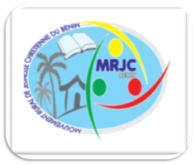 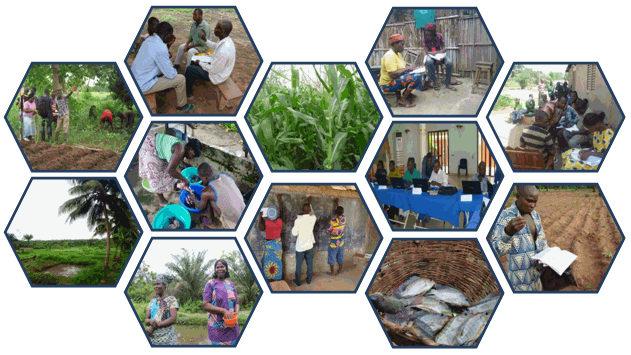 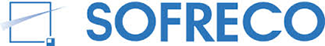 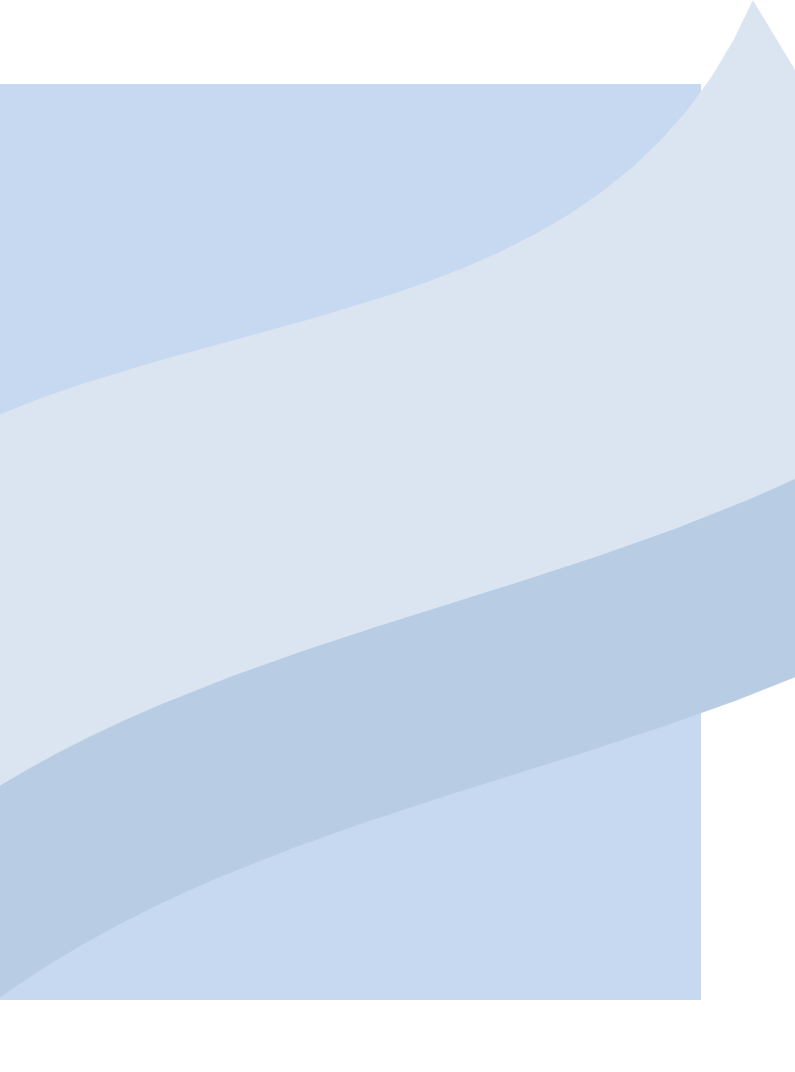 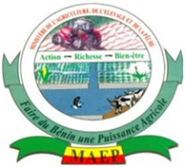 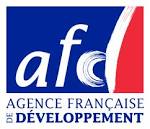 TABLE DES MATIERESTABLE DES MATIERES	1AVERTISSEMENT	21.	ACTIVITES D’ANIMATION	3Note d’Orientation Générale de la Formation	31.1.	OBJECTIFS PEDAGOGIQUES	31.2.	PUBLIC CIBLE	31.3.	SEQUENCES D’APPRENTISSAGE	31.4.	DEMARCHE PEDAGOGIQUE	31.5.	OUTILS PEDAGOGIQUES	32.	ACTIVITES D’ANIMATION	42.1.	SEQUENCE 1 : LES RESIDUS DE RECOLTE : QU’EST-CE QUE C’EST ?	42.2.	SEQUENCE 2 : PRINCIPALES METHODES DE GESTION DES RESIDUS DE RECOLTE ET CONSEQUENCES SUR LA FERTILITE DU SOL ET LE NIVEAU DE PRODUCTION	42.3.	SEQUENCE 3 : RELATIONS ENGRAIS MINERAUX-RESIDUS DE RECOLTE-PLANTE	63.	ACTIVITES D’EVALUATION	7AVERTISSEMENTCe manuel est destiné aux conseillers CEF qui travaillent au sein du PADYP afin d’appuyer le renforcement de leur capacité à animer des sessions de formation sur les thèmes techniques.Ce document n’est ni exhaustif ni figé. Il reste un guide pratique qui donne des connaissances et des conseils pratiques sur les postures et les démarches à mettre en œuvre par le conseiller afin de réussir une animation sur les méthodes efficaces de gestion des résidus de récolte. Ce guide n’est pas destiné à être reproduit machinalement en séance d’animation. Il doit être vu tel un substrat sur lequel le conseiller est appelé à se baser pour enrichir sa créativité et développer ses propres démarches d’animation.MRJC-BéninACTIVITES D’ANIMATIONNote d’Orientation Générale de la FormationOBJECTIFS PEDAGOGIQUES Au terme de la formation, les participants sont capables de :rappeler la définition des résidus de récolte ;citer et expliquer les méthodes néfastes  de gestion des résidus de récolte ;citer et expliquer les méthodes efficaces de gestion des résidus de récolte ;appliquer eux-mêmes les méthodes efficaces de gestion des résidus de récolte.PUBLIC CIBLELa formation s’adresse aux producteurs qui ne savent pas comment gérer leurs différents résidus de récolte à la fin de la saison ou de la campagne agricole.SEQUENCES D’APPRENTISSAGEDEMARCHE PEDAGOGIQUEElle est inspirée d’une approche participative basée sur les connaissances et pratiques endogènes des producteurs. Cette démarche permet une appropriation plus facile des technologies et leur mise en œuvre effective dans les exploitations.OUTILS PEDAGOGIQUESLe conte imagé et les idées imagéesExposés/DébatsTravaux de groupesSupports pédagogiquesTableau à feuilles ou Tableau + craiesFiches cartonnéesBoîte à imagesGuide de formationEtc.ACTIVITES D’ANIMATIONSEQUENCE 1 : LES RESIDUS DE RECOLTE : QU’EST-CE QUE C’EST ?Les résidus de récolte sont bien connus de tous les producteurs. En conséquence, cette séquence ne va pas constituer une découverte pour les participants. Par contre, elle sera utile pour lancer la formation en facilitant les échanges et les débats.Démarche : En plénière.Poser la question suivante aux adhérents ;Noter leurs réponses et engager le débat autour de ces réponses ;Faire une synthèse, apporter les compléments de précision nécessaires et expliquer aux adhérents que c’est ce sujet qui constitue l’objet de la formation.Question : Qu’appelle-t-on résidus de récolte ? Donnez-en un exemple.SEQUENCE 2 : PRINCIPALES METHODES DE GESTION DES RESIDUS DE RECOLTE ET CONSEQUENCES SUR LA FERTILITE DU SOL ET LE NIVEAU DE PRODUCTIONProposer aux participants de leur raconter une histoire illustrée avec des images. Dans le cadre de cette animation, le conte imagé est utilisé comme un élément introductif.Spécialement dans le cadre de ce guide, nous proposons de travailler sur la base du récit ci-après :"C’est l’histoire de quatre agriculteurs d’un même village : Toto, Ezin, Dassi et Sogbo. Les quatre ont travaillé durant la campagne agricole sur une vaste portion de terre restée en jachère durant 2 ans. C’est la fin de la campagne agricole. La période des récoltes tirait vers sa fin. Ezin ramassa les fanes de maïs et de niébé de ses champs et les brûla afin de les rendre propres et agréables à regarder. Sa sœur Toto pense que c’est inutile de se consacrer soi-même à ce travail. Elle laissa donc les résidus de récolte dans ses champs pour que les bovins des éleveurs nomades peulh puissent passer les brouter. Dassi, quant à lui, ne touchera pas ses résidus de récolte. Il les laissera dans ses champs et veillera à ce qu’ils y restent. Mieux, il entreprend d’aller récupérer chez ses voisins des résidus de récolte dont ils ne veulent pas pour les répandre dans ses champs. Enfin Sogbo décide d’enfouir ses résidus de récolte."Arrêter là le conte imagé.Etape 1 :Poser la première question ci-dessous aux participants.Noter leurs réponses et engager le débat autour de ces réponses.Faire une synthèse des réponses des participants et donner la réponse à cette première question.Etape 2 :Posez la seconde question ci-dessous aux participants.Noter leurs réponses et faire la synthèse de ces différentes réponses.Faire un développement sur la base de l’outil pédagogique Idées Imagées pour expliquer aux adhérents la réponse à cette seconde question.Donner la parole aux participants pour poser des questions d’éclaircissement.Question 1 : De ces quatre producteurs, lequel ou lesquels vous paraît/paraissent avoir adopté la(les) meilleure(s) pratique(s) de gestion de résidus de récolte ? Question 2 : Comment ces pratiques affectent-elles les niveaux de fertilité des sols de chacun de ces producteurs durant la prochaine campagne agricole ?SEQUENCE 3 : RELATIONS ENGRAIS MINERAUX-RESIDUS DE RECOLTE-PLANTERelancer le conte imagé en introduction de cette séquence :"Ezin et sa Toto expliquent qu’en réalité, comme de coutume, ils allaient appliquer du NPK et de l’Urée, deux engrais minéraux à forte dose dans leurs champs pour restaurer la fertilité de leur sol." Arrêter là le conte imagé.Etape 1 :Poser la question ci-dessous aux participants.Noter leurs réponses et engager le débat autour de ces réponses ;Faire une synthèse des réponses des participants et donner la réponse à la première partie de la question.Etape 2 :Faire un développement sur la base de l’outil pédagogique Idées Imagées pour expliquer aux adhérents la réponse à la seconde partie de la question.Donner la parole aux participants pour poser des questions d’éclaircissement.Questions : L’argumentaire développé par Ezin et Toto vous paraît-il cohérent et correct ? Pourquoi ?ACTIVITES D’EVALUATIONCette activité est la dernière. Elle sera utilisée pour récapituler les notions développées précédemment et mettre l’accent sur les méthodes efficaces de gestion des résidus de récolte à conseiller aux participants que sont le paillage et l’enfouissement.Démarche : En plénière.Poser la question suivante aux adhérents ;Faire une synthèse, apporter les compléments d’informations nécessaires et conclure par l’essentiel à retenir.Question : En vous inspirant de tout ce que nous avons ensemble appris, quelles méthodes efficaces de gestion des résidus de récolte devons-nous adopter dans nos exploitations individuelles ? Pourquoi ?N°SéquencesMasses horaires1Les résidus de récolte : Qu’est-ce que c’est ?15 mn2Principales méthodes de gestion des résidus de récolte et conséquences sur la fertilité du sol et le niveau de production45 mn3Relations Engrais minéraux-sol-plante : conditions d’assimilation des engrais minéraux35 mnNotes à l’attention du conseillerDéfinition résidus de récolteOn désigne par résidus de récolte, toutes les parties d’une plante cultivée qui ne sont pas considérées par le producteur comme produit attendu. Par exemple, dans le cas du maïs cultivé pour ses graines, les résidus de récolte sont la plante elle-même avec ses feuilles et les spathes. L’épi pourrait y être inclus mais d’aucuns le considèrent comme un résidu de la transformation (égrenage). Dans le cas du riz, les résidus de récolte sont les pailles de riz. Dans le cas de la plupart des légumineuses cultivées, ce sont les fanes (tiges et feuilles).Notes à l’attention du conseillerMeilleures pratiques de gestion des résidus de récolteEléments de réponse à la première question :Ce conte imagé montre deux pratiques efficaces et intéressantes de gestion des résidus de récolte, en l’occurrence le paillage et le compostage.Eléments de réponse à la seconde question :Le brûlis des résidus de récolte opéré par Ezin, est une très mauvaise pratique de gestion des résidus de récolte qui a deux conséquences fondamentales :le sol est laissé nu : ce qui favorise l’évaporation de l’eau et l’augmentation de l’activité microbienne qui entraîne une minéralisation très rapide de l’humus du sol.le non renouvellement de la matière organique.L’option de Toto qui consiste à faire nettoyer les champs par les bœufs des peulhs n’est pas non plus la meilleure. Du moment où les bœufs passent juste pour brouter et non pour camper sur les parcelles, il n’y a fondamentalement aucun avantage particulier dans cette pratique qui rejoint la précédente pour ses conséquences néfastes sur la dégradation du sol et la baisse du taux d’humus.A l’opposé de ces deux pratiques, la pratique de paillage adoptée par Dassi est plutôt bonne. Le paillage réduit considérablement l’évaporation de l’eau du sol, réduit la vitesse de minéralisation de l’humus, crée un microclimat frais qui permet un début d’humification des résidus de récolte ; ce qui contribuera à améliorer la fertilité du sol. L’enfouissement des résidus de récolte dans le sol pour lequel a opté Sogbo est également une très bonne pratique. C’est la meilleure de toutes. L’enfouissement des résidus de récolte limite l’évaporation de l’eau du sol, réduit la vitesse de minéralisation de l’humus et favorise une humification intense des résidus de récolte ainsi enfouis, contribuant ainsi à augmenter le taux d’humus du sol et par voie de conséquence à améliorer la fertilité du sol.Autres méthodes de gestion des résidus de récolteDeux autres méthodes peuvent être mentionnées :L’utilisation des résidus de récolte comme litière pour les animaux. Cette litière  après quelques mois pourra être incorporée au sol comme fumier.La valorisation des résidus de récolte à travers le compost.Notes à l’attention du conseillerRelation engrais minéraux-résidus de récolte-planteEléments de réponse à la première partie de la questionL’argumentaire développé par ces deux producteurs n’est pas correct.Eléments de réponse à la seconde partie de la questionEn brûlant les résidus en récolte, ils participent fortement à travers le non renouvellement de l’humus du sol, à la baisse du niveau de fertilité de leurs sols. L’utilisation d’engrais minéraux, même à forte dose dans des sols appauvris en humus n’a qu’un effet bénéfique relativement limité. En effet, c’est l’humus, à travers le complexe absorbant, qui capte les minéraux apportés par les engrais minéraux pour les rendre à la plante sous des formes assimilables. Quand le sol est pauvre en humus, l’engrais minéral est mal ou peu retenu et ne produit pas l’effet escompté par l’agriculteur. Au contraire, l’engrais minéral ainsi appliqué à fortes doses décalcifie le complexe absorbant et ainsi participe à l’acidification du sol.